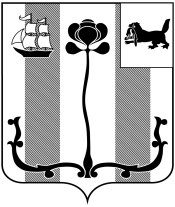 Иркутская область ДУМА ШЕЛЕХОВСКОГО МУНИЦИПАЛЬНОГО РАЙОНАР Е Ш Е Н И ЕО согласовании Перечня имущества, находящегося в муниципальной собственности Большелугского муниципального образования и подлежащего передаче в  муниципальную собственность Шелеховского района В целях решения вопросов местного значения в части владения, пользования и распоряжения имуществом, находящимся в муниципальной собственности Шелеховского района, руководствуясь ст.ст. 14, 15, 50, 51 Федерального закона от 06.10.2003 № 131-ФЗ «Об общих принципах организации местного самоуправления в Российской Федерации», Законами  Иркутской области от 03.11.2016 № 96-ОЗ «О закреплении за сельскими поселениями Иркутской области вопросов местного значения», от 16.05.2008  № 14-оз «Об отдельных вопросах разграничения имущества, находящегося в муниципальной собственности, между муниципальными образованиями Иркутской области»,  принимая во внимание решение Думы Большелугского муниципального образования от 04.12.2020 № 30-рд  «О передаче имущества из муниципальной собственности Большелугского муниципального образования в муниципальную собственность Шелеховского муниципального района», пп. 9 п. 11 решения Думы Шелеховского муниципального района от 04.04.2011 № 6-рд «Об утверждении Положения о порядке управления и распоряжения муниципальным имуществом, находящимся в муниципальной собственности Шелеховского района», ст.ст.  7, 8, 24, 25  Устава Шелеховского района, Д У М А   Р Е Ш И Л А:Согласовать прилагаемый Перечень имущества, находящегося в муниципальной собственности Большелугского муниципального образования и подлежащего передаче в муниципальную собственность Шелеховского района.2. Рекомендовать Администрации Шелеховского муниципального района в лице Управления по распоряжению муниципальным имуществом:	1) в установленном порядке организовать работу по приему имущества, предусмотренного пунктом 1 решения, в муниципальную собственность  Шелеховского района;	2) внести необходимые изменения в Реестр муниципального имущества Шелеховского района.3. Решение подлежит официальному опубликованию в газете «Шелеховский вестник» и размещению на официальном сайте Администрации Шелеховского муниципального района в информационно-телекоммуникационной сети «Интернет».Приложение                                                 к решению Думы Шелеховского                                                      муниципального района                                                                  от 28.01.2021 № 1-рд                                      Перечень имущества, находящегося в муниципальной собственности Большелугского муниципального образования и подлежащего передаче в муниципальную собственность Шелеховского района Раздел 1. Недвижимое имуществоПринято на 1 заседании ДумыОт 28.01.2021 № 1-рд«28» января 2021г.Председатель Думы Шелеховского муниципального района                            Мэр Шелеховскогомуниципального района______________ Ф.С. Саломатов                    _________ М.Н. Модин№ п/пНаименованиеАдресИнвентарный номер1Водоколонка закрытого типаРоссийская Федерация, Иркутская область, Шелеховский район, п. Большой Луг, ул. Привокзальная, 300000006892Водоколонка открытого типаРоссийская Федерация, Иркутская область, Шелеховский район, п. Большой Луг, ул. Калинина, 300000006843Водоколонка открытого типаРоссийская Федерация, Иркутская область, Шелеховский район, п. Большой Луг, ул. Калинина, 900000006844Водоколонка открытого типаРоссийская Федерация, Иркутская область, Шелеховский район, п. Большой Луг, ул. Чкалова, 800000006845Водоколонка открытого типаРоссийская Федерация, Иркутская область, Шелеховский район, п. Большой Луг, ул. Чехова, 400000006846Водоколонка открытого типаРоссийская Федерация, Иркутская область, Шелеховский район, п. Большой Луг, ул. Центральная, 500000006847Водоколонка открытого типаРоссийская Федерация, Иркутская область, Шелеховский район, Большой Луг, ул. Клубная, 1600000006848Водоколонка открытого типаРоссийская Федерация, Иркутская область, Шелеховский район, п. Большой Луг, ул. Клубная, 800000006849Водоколонка открытого типаРоссийская Федерация, Иркутская область, Шелеховский район, п. Большой Луг, пер.Тупой000000068410Водоколонка открытого типаРоссийская Федерация, Иркутская область, Шелеховский район, п. Большой Луг, ул. Вокзальная, 44000000068411Водоколонка разборная КВ-4Российская Федерация, Иркутская область, Шелеховский район, п. Большой Луг, ул. Широкая204012Водопровод стальная труба 150 п.м.Российская Федерация, Иркутская область, Шелеховский район, п. Большой Луг, ул. Молодежная000000071813Водопроводная напорно-разводная сеть 4003 п.м.Российская Федерация, Иркутская область, Шелеховский район, п. Большой Луг, ул. Кедровая000000111514Водопроводные сети протяженностью 2480 п.м.Российская Федерация, Иркутская область, Шелеховский район, п. Большой Луг000000011515Водоколонка открытого типаРоссийская Федерация, Иркутская область, Шелеховский район, п. Большой Луг, ул. Ленинская, 29000000111516Водоколонка открытого типаРоссийская Федерация, Иркутская область, Шелеховский район, п. Большой Луг, ул. Ленинская, 9000000111517Водоколонка открытого типаРоссийская Федерация, Иркутская область, Шелеховский район, п. Большой Луг, ул. Ленинская, 23000000111518Водоколонка открытого типаРоссийская Федерация, Иркутская область, Шелеховский район, п. Большой Луг, ул. Ленинская, 13000000111519Насос НК-80/50/200Российская Федерация, Иркутская область, Шелеховский район, п. Большой Луг, в зд. водонасосной ул. Калинина, 4а00000072820Водоколонка открытого типаРоссийская Федерация, Иркутская область, Шелеховский район, п. Большой Луг, ул. Шевченко000000111521Гидротехническое сооружение водонапорная башня закрытого типаРоссийская Федерация, Иркутская область, Шелеховский район, п. Большой Луг000003122Гидротехническое сооружение закрытого типаРоссийская Федерация, Иркутская область, Шелеховский район, п.  Большой Луг, ул. Союзная13523Емкость под питьевую воду 52-2900, метал.Российская Федерация, Иркутская область, Шелеховский район, п. Большой Луг, ул. Новая000000071624Заземленный резервуар перегон 38 кмРоссийская Федерация, Иркутская область, Шелеховский район, п. Большой Луг, ул. 2-я Железнодорожная000000111225Заземленный резервуар перегон 39 кмРоссийская Федерация, Иркутская область, Шелеховский район, п. Большой Луг, ул. Ленинская000000111126Колонка водозаборная КВ-4 (2 шт.)Российская Федерация, Иркутская область, Шелеховский район, п. Большой Луг, ул. Привокзальная, 1-5МПЗ27Колонка водозаборная КВ-4Российская Федерация, Иркутская область, Шелеховский район, п. Большой Луг, ул. Привокзальная, 16МПЗ28Гидрант пожарный Н-2,75 мРоссийская Федерация, Иркутская область, Шелеховский район, п. Большой Луг, район котельной, школа № 8000000224029Гидрант пожарный Н-3,00 мРоссийская Федерация, Иркутская область, Шелеховский район, п. Большой Луг, район подстанции, школа № 800000224230Гидрант пожарный ПГ-2,5 мРоссийская Федерация, Иркутская область, Шелеховский район, п. Большой Луг, ул. Клубная, 14МПЗ31Колонка водоразборная Н-3,0Российская Федерация, Иркутская область, Шелеховский район,  п. Большой  Луг, ул. Молодежная, 15МПЗ32Колонка водоразборная Н-3,0Российская Федерация, Иркутская область, Шелеховский район, п. Большой Луг, ул. Молодежная, 11МПЗ33Колонка водоразборная 4 мРоссийская Федерация, Иркутская область, Шелеховский район, п. Большой Луг, ул. Новая, 10МПЗ34Насос глубинный ЭЦВ-6 Р6,5-8,5Российская Федерация, Иркутская область, Шелеховский район, п. Большой Луг, ул. Нагорная, 22146135Насос глубинный ЭЦВ-8 16-140Российская Федерация, Иркутская область, Шелеховский район, п. Большой Луг, ул. Комсомольская, 43201636Насос К100-65-200А с дв. 18,5 Квт водонасоснойРоссийская Федерация, Иркутская область, Шелеховский район, п. Большой Луг, ул. Калинина, 4а00000281037Насос К-45//55 11/300, 55-2900Российская Федерация, Иркутская область, Шелеховский район, п. Большой Луг, ул. Калинина, 4а000000073738Насос погружной ЭЦВ 10-65-11032 квтРоссийская Федерация, Иркутская область, Шелеховский район, п. Большой Луг, ул. Кедровая000000277139Насос погружной ЭЦВ 6-6,5-125 4 квтРоссийская Федерация, Иркутская область, Шелеховский район, п. Большой Луг, ул. Геологов000000257040Насос пожарный ЭЦВ 8-16-140Российская Федерация, Иркутская область, Шелеховский район, п. Большой Луг, ул. Клубная000000203941Насос ЭЦВ 5-6,5-120Российская Федерация, Иркутская область, Шелеховский район, школа № 8000000248642Насос ЭЦВ6-10-110Российская Федерация, Иркутская область, Шелеховский район, п. Большой Луг, ул. Кедровая000000248843Насос ЭЦВ 50-2900Российская Федерация, Иркутская область, Шелеховский район, п. Большой Луг, ул. Калинина, 4а000000073044Насос ЭЦВ 5-6,5-120Российская Федерация, Иркутская область, Шелеховский район, п. Большой Луг, ул. Союзная000000218245Насос ЭЦВ 6-10-110Российская Федерация, Иркутская область, Шелеховский район, п. Большой Луг, ул. Сосновая,6179146Насос ЭЦВ-8 16/140Российская Федерация, Иркутская область, Шелеховский район, п. Большой Луг, ул. Еловая, 22109947Насос ЭЦВ-8-16-140Российская Федерация, Иркутская область, Шелеховский район, п. Большой Луг, ул. Горная000000280348Насос ЭЦВ-8-25-100Российская Федерация, Иркутская область, Шелеховский район, п. Большой Луг, ул. Школьная, 15000000222349Пожарный гидрантРоссийская Федерация, Иркутская область, Шелеховский район, п. Большой Луг, ул. Ленинская, 130000000111550Пожарный гидрантРоссийская Федерация, Иркутская область, Шелеховский район, п. Большой Луг, ул. Ленинская, 210000000111551Пожарный гидрантРоссийская Федерация, Иркутская область, Шелеховский район, п. Большой Луг, ул. Ленинская, 270000000111552Пожарный гидрантРоссийская Федерация, Иркутская область, Шелеховский район, п. Большой Луг, ул. Ленинская, 70000000111553Пожарный гидрантРоссийская Федерация, Иркутская область, Шелеховский район, п. Большой Луг, ул. Шевченко, 140000000111554Пожарный гидрантРоссийская Федерация, Иркутская область, Шелеховский район, п. Большой Луг, пер. Тупой000002455Резервуар для водыРоссийская Федерация, Иркутская область, Шелеховский район, п. Большой Луг, ул. Калинина, 4а000000072156Резервуар для водыРоссийская Федерация, Иркутская область, Шелеховский район, п. Большой Луг, ул. Калинина, 4а000000289757Водоколонка разборная КВ-4Российская Федерация, Иркутская область, Шелеховский район, п. Большой Луг, ул. Железнодорожная, 6196758Водоколонки закрытого типа (16 шт.)Российская Федерация, Иркутская область, Шелеховский район, п. Большой Луг, ул. Майская, пер. Геологов, ул. Еловая, ул. Школьная, ул. Сосновая11159Водонапорная башня закрытого типа 51-2900, скважина, резервуарРоссийская Федерация, Иркутская область, Шелеховский район, п. Большой Луг, ул. Калинина, 4а000002960Водонапорная сеть от скважины до школы № 8 0,01 п.м., скважина школа № 8Российская Федерация, Иркутская область, Шелеховский район, п. Большой Луг, школа № 8000000289961Здание водонасосной станции 01-2900+акватикаРоссийская Федерация, Иркутская область, Шелеховский район, п. Большой Луг, ул. Калинина, 4а0000028